Коробка передач АДС-3182 на УАЗТехнические характеристики КПП 420.3182-1700010ОАО«Автодеталь-Сервис» является единственным в России производителем 5 ступенчатой коробки передач на автомобили УАЗ. Впускается под торговой маркой EXPERT.Механическая пятиступенчатая коробка передач EXPERT в цельном картере синхронизирована на всех передачах переднего хода.5 ступенчатая коробка передач предназначена для установки на автомобили грузового семействаУАЗ: УАЗ 3741, 3962, 2206, 3909, 3303 с двигателями УМЗ 4178, 4218, 4213 (инжектор) и ЗМЗ 409. Для установки потребуется также установить комплект ( 2 карданных вала , 2 тяги РК, 1 удлинитель троса ручника и 2 кронштейна крепления агрегата ).Установку КП рекомендуется производить в специализированных сервисах.При самостоятельной установке воспользуйтесь инструкцией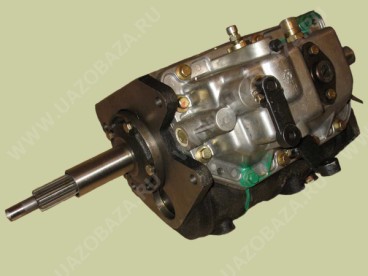 Установка пятиступенчатой механической коробки перемены передач производства ОАО «Автодеталь Сервис» позволит Вам в полной мере реализовать потенциал Вашего автомобиля, снизить нагрузку на двигатель, добиться топливной экономичности, иметь больший ресурс в эксплуатации.Главными достоинствами данной КПП являются:Высокий уровень качества. Уровень качества соответствует 50 ppm, и стандарту ISO/TS-16949 (аналогичный критерий используется для КПП, поставляемых на заводы компании Toyota);Pесурс до 300.000 км;Низкий уровень шума;Расширенный диапазон скоростейЛегкое и четкое переключение передач.Оптимальная топливная экономичностьГарантийный срок эксплуатации 2 года или 50 тыс. км.Межосевое расстояние: 78 mm
Максимальный крутящий момент: 250 N·m
Максимальная скорость первичного вала: 5000 об/минПередаточные отношения:i1=3.83i2=2.167i3=1.292i4=1.000i5=0.795iR=3.52Максимальный передаваемый момент250 Нм / 25 кгс. м.Усилия при переключенииMax 6 кгc. / 59 НмРесурс300 тыс. км.Заправляемое масло SAE 75W-90, API GL-52,2 литраПериодичность замены масла20÷25 тыс. км.Рабочая температураОт -45 до +50 C°Уровень шума81-82 ДБа.Вес (нетто)48 кг.Габаритные размеры595,6х254х348мм.